October Lunch Menu2020EQUAL OPPORTUNITY PROVIDER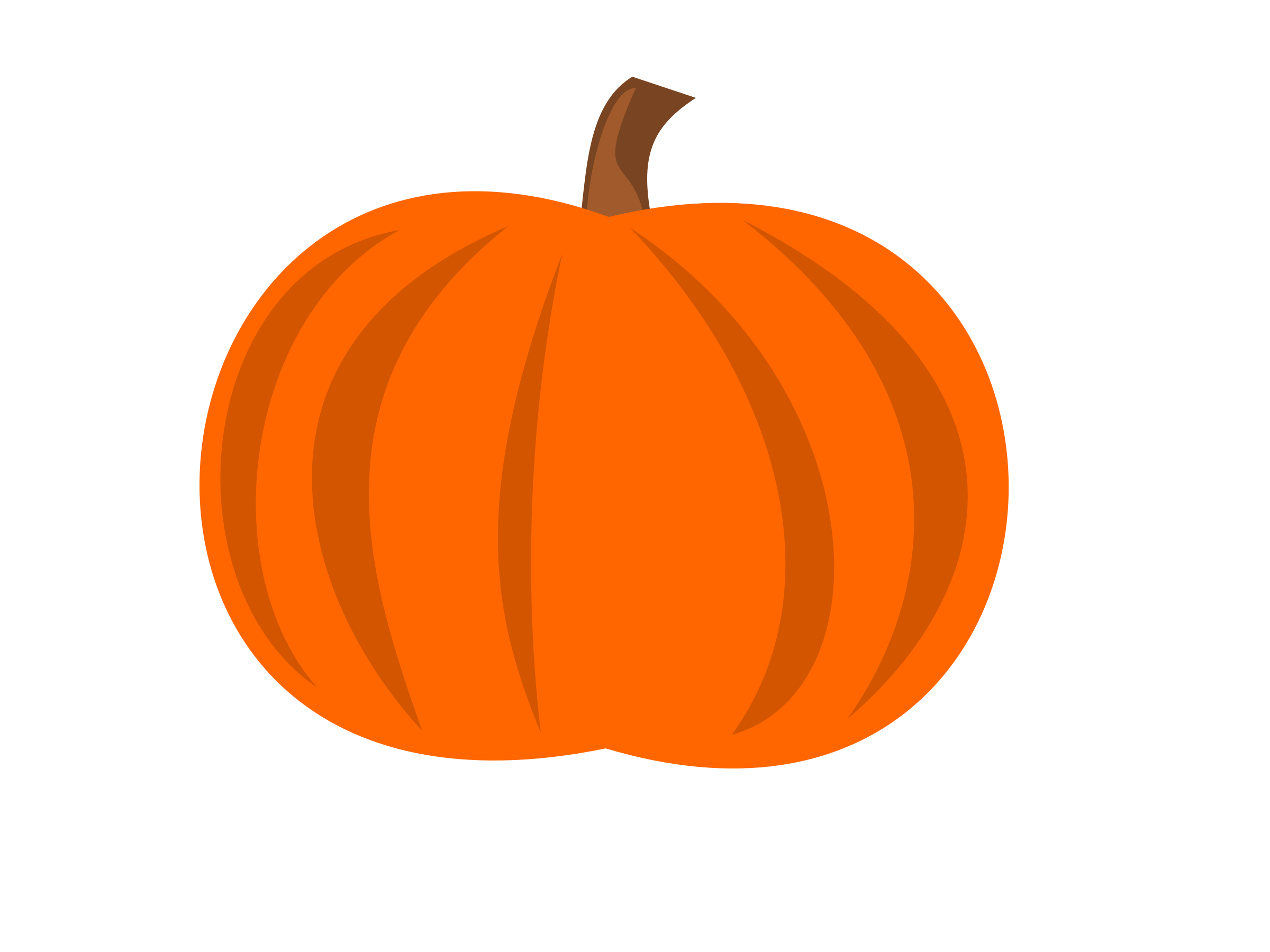 123Spaghetti & Meatballs, Garlic toast, Steamed Broccoli, Fruit & MilkSpicy Chicken sandwich with Cole slawFruit & Milk 45678910Mediterranean Chicken Salad, with pita bread & tzatziki sauce, Fruit & Milk Cheese Pizza w/ topping on the side, with side salad, Fruit & MilkBaked chicken w/ mixed vegetable and mac & cheeseFruit & MilkParent Teacher Conference NIA11121314151617Columbus Day Chicken Taco w/ whole grain tortilla, cheese, sour cream, salsa, lettuce and tomato, Spanish rice,Fruit & MilkBeef Hotdog on whole wheat bun, with baked chips, Fruit & Milk Deli Sandwich on Whole Wheat bun, with Pasta salad, Fruit & MilkWhole Grain Chicken Tenders, With Carrot and Celery Sticks, Curly fries, Fruit & Milk18192021222324Chicken noodle soup w/ mini deli sandwich Fruit & Milk Lemon Herb Penne pasta, with tomato, broccoli, spinach, peppers, parmesan, garlic toast, Fruit & Milk BBQ Rib sandwich on Whole wheat bun, with chips, Fruit & Milk Meat or meatless Lasagna, with side saladFruit & MilkChef Salad with Breadstick, Fruit & Milk25262728293031Meatloaf with gravy, mashed potatoes, and green beansFruit & MilkCheeseburger on Whole wheat bun w/ lettuce, Crinkle cut fries, Fruit & MilkChicken Bacon Ranch wrap w/ lettuce cheese, chipsFruit & MilkWith or without meat Chili bowl, topped with cheese, sour cream, Jalapeno cornbreadFruit & Milk BBQ Chicken, corn on the cob, Coleslaw Fruit & Milk